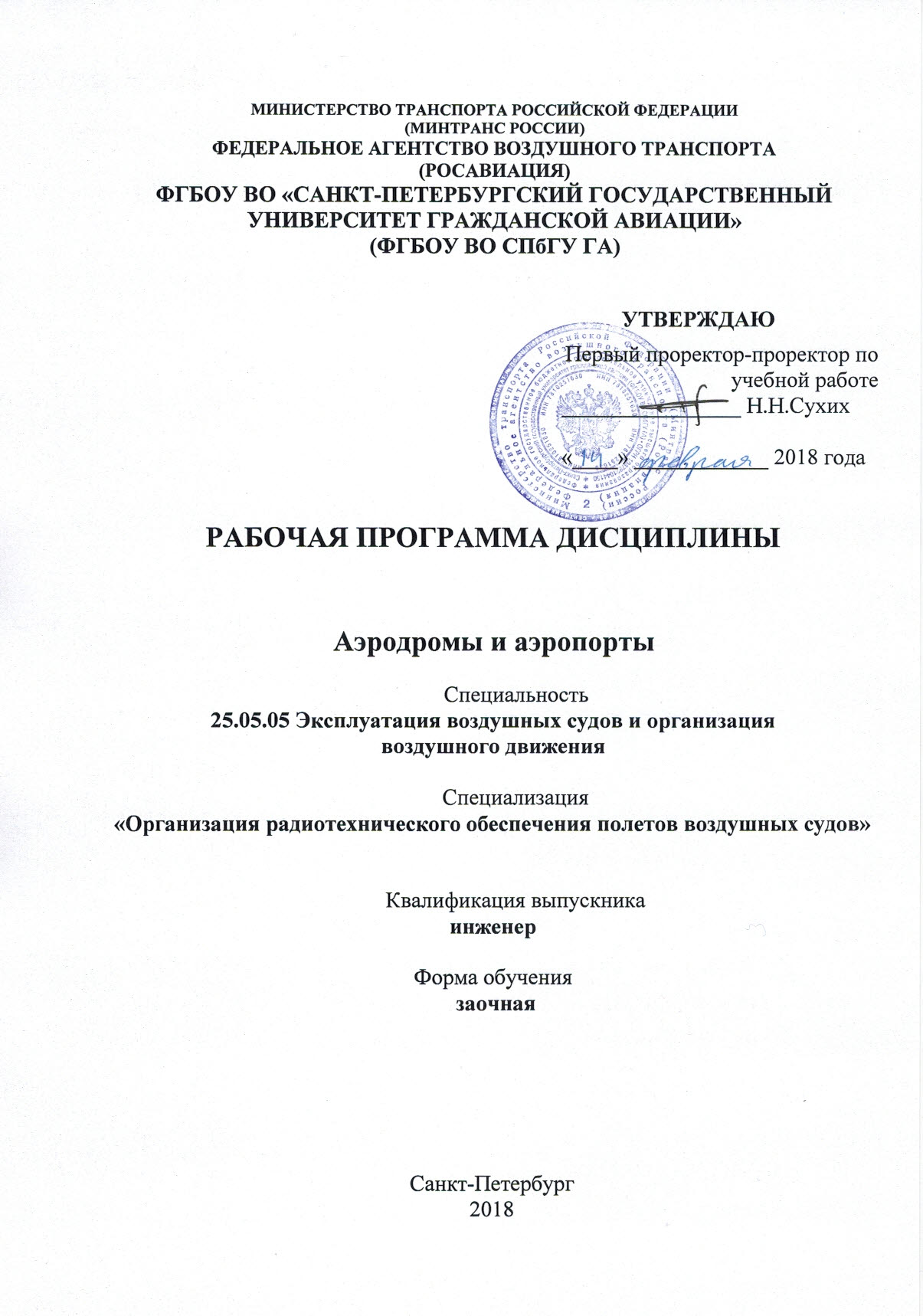 1 Цели освоения дисциплины (модуля)Целью освоения дисциплины «Аэродромы и аэропорты» является формирование у обучающегося комплекса профессиональных знаний, умений и практических навыков в области эксплуатации объектов аэропортов (аэродромов). Задачами освоения дисциплины являются: изучение теоретических основ эксплуатации аэродромов (взлетно-посадочных полос (ВПП), рулежных дорожек (РД), перронов, мест стоянок (МС) воздушных судов (ВС), площадок специального назначения в соответствии с нормативными правовыми актами, устанавливающими правила эксплуатации и технического обслуживания аэродромов;освоение методов диагностики и оценки состояния сооружений аэродромов с использованием современных технических средств;освоение методов назначения и технико-экономического обоснования комплекса работ по ремонту сооружений аэродромов;изучение современных и перспективных технологий и способов организации ремонта сооружений аэродромов;привитие практических навыков в решении инженерно-технических задач летной и технической эксплуатации аэродромов;изучение основ эксплуатации зданий и сооружений аэропортов;изучение современных и перспективных технологий и способов организации работы аэропортовых предприятий. Дисциплина обеспечивает подготовку выпускника к эксплуатационно-технологической деятельности. 2 Место дисциплины (модуля) в структуре ОПОП ВОДисциплина «Аэродромы и аэропорты» представляет собой дисциплину Базовых дисциплин Профессионального цикла.Дисциплина «Аэродромы и аэропорты» базируется на результатах обучения, полученных при изучении дисциплины: «Авиационная безопасность».Дисциплина «Аэродромы и аэропорты» является обеспечивающей для дисциплин: «Воздушные перевозки и авиационные работы», «Авиационная метеорология», «Радиотехнические средства навигации и посадки».Дисциплина изучается на 3 курсе.3 Компетенции обучающегося, формируемые в результате освоения дисциплиныПроцесс освоения дисциплины направлен на формирование следующих компетенций:4 Объем дисциплины и виды учебной работыОбщая трудоемкость дисциплины составляет 3 зачетные единицы, 108 академических часов. 5 Содержание дисциплины5.1 Соотнесения тем (разделов) дисциплины и формируемых компетенцийСокращения: Л − лекция, ЛВ – лекция визуализация, ПЗ- практические занятия, МШ – мозговой штурм, СРС − самостоятельная работа студента, У − устный опрос.5.2 Темы (разделы) дисциплины (модуля) и виды занятийСокращения: Л – лекция, ПЗ – практическое занятие, С – семинар, ЛР – лабораторная работа, СРС – самостоятельная работа студента, КР – курсовая работа.5.3 Содержание дисциплины Тема 1. ВведениеОсновные задачи дисциплины, ее роль в подготовке специалиста.  Предмет и содержание дисциплины.Особенности воздушного транспорта (ВТ) и его основные преимущества. Виды предприятий и объектов ВТ.Тема 2.  Общие сведения об аэродромной сетиИстория создания аэродромов. Перспективы развития системы воздушного транспорта и перспективы развития аэродромов и аэродромных сетей. Государственная политика в развитии аэродромов РФ. Сертификация аэродромов и аэропортов.Требования по охране окружающей среды при эксплуатации аэродромов. Тема 3. Нормативная база по аэродромам и аэропортамОсновные нормативные правовые акты по государственному регулированию проектирования, строительства и эксплуатации объектов аэропортов: федеральные законы, федеральные авиационные правила, нормы годности и эксплуатации аэродромов (НГЭА), методики оценки соответствия нормам годности (МОС НГЭА). Документы и рекомендации международных организаций и ассоциаций, как нормативная база по аэродромам и аэропортам.Тема 4. АэродромыГенеральный план аэродрома (составные элементы). Классификация аэродромов по назначению и основным признакам.Составляющие элементы аэродромов, требования к ним и их основные параметры. Порядок государственной регистрации аэродромов и допуска аэродромов к эксплуатации.Системы взлётно-посадочных полос и соотношение пропускной способности аэродрома в зависимости от их расположения ее влияние на полеты ВС. Расчёт потребной длины и оптимального направления искусственной взлетно-посадочной полосы (ИВПП). Расчёт пропускной способности взлетно-посадочной полосы (ВПП). Тема 5. Аэропорты и аэропортовая деятельностьАэропорт, как составная часть системы воздушного транспорта. Представление об аэропорте как сложной системе. Типы аэропортовых предприятий, формы собственности. Составные элементы аэропортов. Требования к аэропортам по ИКАО.Классификация аэропортов.Генеральные планы аэропортов различных классов. Служебно-техническая территория аэропорта. Комплексы аэропортов. Состав и назначение элементов аэропортовых комплексов. Аэровокзальный и грузовой комплексы. Аэропортовые характеристики воздушных судов. Номенклатура и анализ показателей их использования в аэропортах. Нормативная правовая база по организации функционирования операторов аэропортов и предоставляемым услугам по видам аэропортовой деятельности. Обязательные и рекомендуемые виды аэропортовой деятельности. Операторы аэропортовой деятельности по обеспечению полетов ВС и авиаперевозок (службы аэропорта). Особенности предоставления аэропортовой деятельности в федеральных, региональных аэропортах и аэропортах местных воздушных линий. Основные технологические процессы в аэропортах.Виды аэропортовых сборов с авиапредприятий за наземное обслуживание авиарейсов.Тема 6. Взлетно-посадочные операции на аэродромеСоответствие основных параметров элементов аэродрома и летно-технических характеристик (ЛТХ) ВС. Методы оценки возможности и допустимых условий эксплуатации ВС на аэродромах. Метод ИКАО (ACN-PCN). Методы испытаний аэродромов, в том числе самолётами. Снятие ограничений на допустимой взлётной массе и интенсивности движения самолётов. Оценка возможности приема самолетов по аэродромным факторам.Тема 7. Сезонная эксплуатация аэродромовОсновные определения и составляющие эксплуатации. Эксплуатационные требования к аэродромам. Задачи и функции аэродромной службы. Ответственность за подготовку летного поля к полетам. Организация взаимодействия аэродромной службы с УВД и другими службами аэропортового предприятия, обеспечивающими полеты. Организация связи при выполнении работ на летном поле. Осадки. Классификация осадков. Влияние осадков на разбег и пробег ВС. Измерение коэффициента сцепления – требования, способы, оборудование.Обеспечение безопасности взлетно-посадочных операций воздушных судов на аэродромах. Эксплуатация в весенне-летний период. Дренажные системы. Содержание и ремонт водосточно-дренажных систем. Очистка поверхности покрытий. Заливка швов покрытий. Восстановление маркировки. Содержание площадок специального назначения, аэродромного оборудования и устройств. Содержание внутрипортовых дорог и площадей. Эксплуатация в осенне-зимний период. Подготовка к этому периоду. Очистка аэродрома от снега и гололёда. Очерёдность и технологическая схема очистки. Соблюдение требований технологических карт по эксплуатационному содержанию элементов аэродрома.Содержание ледовых летных полей. Мероприятия по снегозадержанию на летных полях. Основные методы эксплуатационного содержания аэродромов в районах Крайнего Севера. Тема 8. Покрытия, ремонт и реконструкция аэродромовТипы покрытий. Характеристики покрытий. Диагностика состояния аэродромов и различных видов покрытий. Методы ремонта жёстких и не жёстких покрытий. Обоснование и задачи реконструкции аэродромов (удлинение ВПП, усиление ВПП). Повышение класса аэродрома. Увеличение количества типов ВС, допущенных к эксплуатации. Организация и согласование ремонтно-строительных работ на аэродроме.Тема 9. Грунтовые элементы лётного поляГрунтовые элементы лётного поля и их содержание. Требования к критическим зонам систем РТО.Эксплуатационное содержание водоотводных устройств.Тема 10. Маркировка аэродромов и высотных препятствийМаркировочные знаки, маркировка искусственных покрытий на аэродроме. Маркировка искусственных покрытий ВПП, РД, МС и  перронов. Маркировка путей движения спецтехники и автотранспорта на аэродроме. Поверхности ограничения высотных препятствий в районе аэродрома. Маркировка объектов и препятствий на аэродроме. Маркировка объектов и высотных препятствий за границами аэродрома. Контроль и согласование строительства в районе аэродрома.Тема 11. Содержание вертодромов и посадочных площадок для вертолетовОбщие положения и требования к содержанию. Дневная маркировка вертодромов и посадочных площадок.  Мероприятия по исключению или уменьшению образования снежного (пыльного) вихря.  Тема 12. Орнитологическое обеспечение полётовОрнитологическое обеспечение полётов. Методы и способы. Оборудование.5.4 Практические занятия (семинары)5.5 Лабораторный практикум Лабораторный практикум учебным планом не предусмотрен.5.6 Самостоятельная работа5.7 Курсовые работыКурсовые работы (проекты) учебным планом не предусмотрены.6 Учебно-методическое и информационное обеспечение дисциплины (модуля)а) основная литература:В.А.Кульчицкий, В.А.Макагонов, Н.Б.Васильев и др Аэродромные покрытия: современный взгляд [Текст] /. –  М.: Физматлит, 2002. - 522с. - ISBN: 5-9221-0215-X. Количество экземпляров 3.В.Н. Иванов Гражданские аэродромы [Текст] / Под ред. проф.– М.: Воздушный транспорт, 2005. - 280с.- ISBN: 5-88821-059-5 Количество экземпляров 2.И. А. Долгоруков, Г. В. Коваленко, А. Л. Микинелов Основы авиации (введение в специальность): Учебное пособие для вузов. Допущ. УМО / - СПб.: ГУГА, 2010. - 173с. Количество экземпляров 165.б) дополнительная литература:Проектирование аэропортов Ашфорд Н, Райт П.Х. [Текст] / Пер. с англ. А.П. Степушин / М.: Транспорт, 1988. - 328 с.(13 экз.)Функционирование аэропорта. Ашфорд Н.Я., Стентон Х.П., Мур К.А. /Пер. с англ. Ноздрикова В.И. - М.: Транспорт, 1991.- 372 с.(19 экз.)Основы проектирования аэропортов. Блохин В.И.– М.: Транспорт, 1985. 208 с.(8 экз.)Зимнее содержание аэродромов. Белинский И.А., Самородов Ю.А., Соколов B.C. - М: Транспорт, 1982. - 193 с.(8 экз.)Наземные сооружения аэропортов. Викторов Б. И.– М.: Транспорт, 1991. - 392 с. ISBN 5-277-01117-X (1 экз.)Эксплуатация аэродромов: Учебник для студ. вузов Горецкий Л.И. [Текст] / 2-е изд., перераб. и доп. - М.: Транспорт, 1986. - 280с. ISBN (В пер.) (1 экз.) «Реконструкция аэропортов» Ключников Г.Я., ОЛАГА1990., 84 с.(234 экз.)Мировая система воздушного транспорта: Учебное пособие для вузов / Олянюк П.В. - 2-е изд., доп. - СПб.: ГУГА, 2006. - 282с.(195 экз.)Аэропорты и их эксплуатация: Учеб. пособ. для сред. спец. учебных зав. ГА / Г. И. Петухов. - М.: Трансп., 1980. - 120с.(204 экз.)Эксплуатация аэродромов: Учебник для студ. вузов / Л. И. Горецкий. - 2-е изд., перераб. и доп. - М.: Транспорт, 1986. - 280с.(35 экз.)Конвенция о Международной Гражданской Авиации. ICAO, 1944. Приложение 14. Аэродромы. [Текст]. - Б.м.,б.г.Воздушный кодекс Российской Федерации. Федеральный закон от 19 марта 1997 г. №60-ФЗ. [Электронный ресурс] // Консультант Плюс [Офиц. сайт]. URL: http:// www.consultant.ru., режим доступа свободный (дата обращения 10.12.2017). «Правила обеспечения доступа к услугам субъектов естественных монополий в аэропортах»: Утверждены Постановлением Правительства РФ от 22 июля 2009 г. №599. [Электронный ресурс] // Консультант Плюс [Офиц. сайт]. URL: http:// www.consultant.ru., режим доступа свободный (дата обращения 10.12.2017). Стандартное соглашение о наземном обслуживании. IATA Doc AHM810. [Текст]. - Б.м.,б.г.Руководство по проектированию аэропортов. Часть 1. Генеральное планирование. ICAO Doc 9184-AN/902, 1987. [Текст].Руководство по проектированию аэродромов. Часть 1. Взлетно-посадочные полосы. ICAO Dос 9157 -AN/901, 1983. [Текст].Федеральные авиационные правила «Требования к операторам аэродромов гражданской авиации. Форма и порядок выдачи документа, подтверждающего соответствие операторов аэродромов гражданской авиации требованиям федеральных авиационных правил»: Утверждены Приказом Минтранса РФ от 25 сентября 2015 г. №286. [Электронный ресурс] // Консультант Плюс [Офиц. сайт]. URL: http:// www.consultant.ru., режим доступа свободный (дата обращения 10.12.2017).Федеральные авиационные правила «Правила государственной регистрации аэродромов гражданской авиации и вертодромов гражданской авиации»: Утверждены Приказом Минтранса РФ от 19 августа 2015 г. №251. [Электронный ресурс] // Консультант Плюс [Офиц. сайт]. URL: http:// www.consultant.ru, режим доступа свободный (дата обращения 10.12.2017). Федеральные авиационные правила «Размещение маркировочных знаков и устройств на зданиях, сооружениях, линиях связи, линиях электропередачи, радиотехническом оборудовании и других объектах, устанавливаемых в целях обеспечения безопасности полетов воздушных судов»: Утверждены Приказом Минтранса РФ от 28.11.2007 г. №119. [Электронный ресурс] // Консультант Плюс [Офиц. сайт]. URL: http:// www.consultant.ru, режим доступа свободный (дата обращения 10.12.2017).Федеральные авиационные правила «Требования, предъявляемые к аэродромам, предназначенным для взлета, посадки, руления и стоянки гражданских воздушных судов»: Утверждены Приказом Минтранса РФ от 25 августа 2015 г. №262. [Электронный ресурс] // Консультант Плюс [Офиц. сайт]. URL: http:// www.consultant.ru, режим доступа свободный (дата обращения 10.12.2017).Федеральные авиационные правила «Требования к посадочным площадкам, расположенным на участке земли или акватории»: Утверждены Приказом Минтранса РФ от 04.03.2011 г. №69. [Электронный ресурс] // Консультант Плюс [Офиц. сайт]. URL: http:// www.consultant.ru, режим доступа свободный (дата обращения 10.12.2017). «Об утверждении Методики расчета технической возможности аэропортов и Порядка применения Методики расчета технической возможности аэропортов»: Приказ Минтранса РФ от 24 февраля 2011г. №63. [Электронный ресурс] // Консультант Плюс [Офиц. сайт]. URL: http:// www.consultant.ru, режим доступа свободный (дата обращения 10.12.2017).Ведомственные нормы технологического проектирования аэропортов гражданской авиации (ВНТП I-85/МГА). 1986. [Электронный ресурс] // Система Гарант [Офиц. сайт]. URL: http:// www.garant.ru, режим доступа свободный (дата обращения 10.12.2017).Руководство по орнитологическому обеспечению полетов в ГА (РООП ГА). – М.: Воздушный транспорт, 1989г. [Электронный ресурс] // Консультант Плюс [Офиц. сайт]. URL: http:// www.consultant.ru, режим доступа свободный (дата обращения 10.12.2017). в) программное обеспечение (лицензионное), базы данных, информационно-справочные и поисковые системы:Информационно-правовая система  http://www.consultant.ru/ Информационно-правовая система  http://www.garant.ru/products/bank/Научная электронная библиотека   eLibrary.ru – свободный доступБаза данных «Авиатор».7 Материально-техническое обеспечение дисциплины (модуля)Лекционные занятия проводятся в аудиториях для студенческих потоков, оборудованных экраном для проектора, проектором для просмотра видео и графического материала, ноутбуком. Практические занятия проводятся в специально оборудованных аудиториях: ауд. 273, ауд. 275.Презентационные материалы лекций в формате Powerpoint, схемы, плакаты.8 Образовательные и информационные технологииВходной контроль проводится в начале изучения дисциплины. Входной контроль осуществляется по вопросам дисциплин, на которых базируется читаемая дисциплина, и не выходят за пределы изученного материала по этим дисциплинам в соответствии с рабочими программами дисциплин (модулей).Учебным планом предусмотрено 34 часа для проведения интерактивных занятий (28 часа интерактивных лекций и 6 часов интерактивных ПЗ).Лекция-визуализация учит студентов преобразовывать устную и письменную информацию в визуальную форму, что формирует у них профессиональное мышление за счет систематизации и выделения наиболее значимых, существенных элементов содержания обучения.Ведущим методом в лекции-визуализации выступает устное изложение учебного материала, который сопровождается одновременной демонстрацией слайдов, созданных в среде PowerPoint, при необходимости привлекаются открытые Интернет-ресурсы, а также демонстрационные и наглядно-иллюстрационные материалы, видеоматериалы.Практическое занятие выполняется в целях практического закрепления теоретического материала, излагаемого на лекции, отработки навыков использования пройденного материала. Практическое занятие предполагает анализ ситуаций и примеров, а также исследование актуальных проблем по темам дисциплины. Главной целью практического занятия является индивидуальная, практическая работа каждого обучающегося, направленная на формирование у него компетенций, определенных в рамках дисциплины.При проведении практических занятий также применяются интерактивные методы обучения: мозговой штурм– метод решения проблемы на основе стимулирования творческой активности, при котором участникам обсуждения предлагают высказывать как можно большее количество вариантов решения, в том числе самых фантастичных. Затем из общего числа высказанных идей отбирают наиболее удачные, которые могут быть использованы на практике. Является методом экспертного оценивания. На первом этапе проведения «мозгового штурма» группе задается определенная проблема для обсуждения, участники по очереди высказывают предложения. На втором этапе обсуждают высказанные предложения, возможна дискуссия. На третьем этапе группа представляет презентацию результатов по заранее определенному принципу. Для активизации процесса генерирования идей в ходе «штурма», рекомендуется использовать приемы: инверсия, аналогия. Самостоятельная работа студента (обучающегося) является составной частью учебной работы. Ее основной целью является формирование навыка самостоятельного приобретения знаний по некоторым не особо сложным вопросам теоретического курса, закрепление и углубление полученных знаний, умений и навыков во время лекций и практических занятий, самостоятельная работа с литературой и периодическими изданиями, в том числе находящимися в глобальных компьютерных сетях. Самостоятельная работа подразумевает конспектирование материала, подготовку докладов и к выступлениям с докладами, подготовку к устным опросам.9 Фонд оценочных средств для проведения текущего контроля успеваемости и промежуточной аттестации по итогам освоения дисциплины (модуля)Уровень и качество знаний обучающихся оцениваются по результатам текущего контроля успеваемости и промежуточной аттестации по итогам освоения дисциплины (модуля).Текущий контроль успеваемости включает устные опросы, доклады, по темам дисциплины.Промежуточная аттестация по итогам освоения дисциплины проводится в виде зачета с оценкой в 5 семестре. К моменту сдачи зачета с оценкой должны быть успешно пройдены предыдущие формы текущего контроля. Зачет с оценкой позволяет оценить уровень освоения компетенций за весь период изучения дисциплины (модуля).Основным документом, регламентирующим порядок организации и проведения текущего контроля успеваемости и промежуточной аттестации студентов по итогам освоения дисциплины (модуля) является «Положение о текущем контроле успеваемости и промежуточной аттестации студентов федерального государственного бюджетного образовательного учреждения высшего образования «Санкт-Петербургский государственный университет гражданской авиации», обучающихся по программам высшего образования – программам бакалавриата и программам специалитета (формы, периодичность и порядок)».9.1 Балльно-рейтинговая оценка текущего контроля успеваемости и знаний студентовБалльно-рейтинговая оценка текущего контроля успеваемости и знаний студентов не применяется.9.2 Методические рекомендации по проведению процедуры оценивания знаний, умений и навыков и (или) опыта деятельности, характеризующих этапы формирования компетенцийЭтапы формирования компетенцийМетодические рекомендации по проведению процедуры оценивания знаний, умений и навыков и (или) опыта деятельностиУстный опросУстный опрос проводится на практических занятиях с целью контроля усвоения теоретического материала, излагаемого на лекции. Устный опрос проводится, как правило, в течение 10 минут. Перечень вопросов определяется уровнем подготовки учебной группы, а также индивидуальными особенностями обучающихся.При оценке опросов анализу подлежит точность формулировок, связность изложения материала, обоснованность суждений, опора на учебную литературу и т.д.Также анализируется понимание обучающимся конкретной ситуации, правильность применения практических методов и приемов, способность обоснования выбранной точки зрения, глубина проработки практического материала.ДокладыДоклад – один из видов самостоятельной работы студентов, который представляется в печатной или рукописной форме, также обучающемуся необходимо сделать устный доклад продолжительностью 7–10 минут. Доклад предназначен для развития способности к восприятию, анализу, критическому осмыслению, систематизации информации и отработки навыков грамотного и логичного изложения материала.Зачет с оценкойЗачет с оценкой позволяет оценить уровень освоения компетенций за весь период изучения дисциплины. Проведение зачета с оценкой состоит из ответов на вопросы билета. Зачет с оценкой предполагает ответы на теоретические вопросы из перечня вопросов, вынесенных на зачет с оценкой. К моменту сдачи зачета с оценкой должны быть благополучно пройдены предыдущие формы текущего контроля.9.3 Темы курсовых работ (проектов) по дисциплине (модулю)Написание курсовых работ (проектов) учебным планом не предусмотрено.9.4 Контрольные вопросы для проведения входного контроля остаточных знаний по обеспечивающим дисциплинам (модулям) «Авиационная безопасность»Определение: "Авиационная безопасность ". Основные меры по обеспечению авиационной безопасности.ИКАО. Деятельность ИКАО по АБ. Основные государственные документы, регламентирующие деятельность по обеспечению АБ.Задачи и функции структурных подразделений САБ.Определение «Контролируемая зона» и «Охраняемая зона ограниченного доступа». Требования внутриобъектового режима.9.5 Описание показателей и критериев оценивания компетенций на различных этапах их формирования, описание шкал оцениванияПоказатели и критерии оценивания компетенций на различных этапах их формированияШкалы оцениванияУстный опрос«Отлично»: обучающийся четко и ясно, по существу дает ответ на поставленный вопрос.«Хорошо»: обучающийся дает ответ на поставленный вопрос по существу и правильно отвечает на уточняющие вопросы.«Удовлетворительно»: обучающийся не сразу дал верный ответ, но смог дать его правильно при помощи ответов на наводящие вопросы.«Неудовлетворительно»: обучающийся отказывается отвечать на поставленный вопрос, либо отвечает на него неверно и при формулировании дополнительных (вспомогательных) вопросов.ДокладДоклад, соответствующий требованиям, оценивается на «отлично».Доклад, не соответствующий требованиям, оценивается на «неудовлетворительно».Доклад, соответствующий требованиям не полностью, может быть оценен на «хорошо» или на «удовлетворительно».Основаниями для выставления оценки «отлично» являются:грамотное, связное и непротиворечивое изложение сути вопроса;актуальность используемых в докладе сведений;высокое качество изложения материала докладчиком;способность обучающегося сделать обоснованные выводы или рекомендации;уверенные ответы на заданные в ходе обсуждения вопросы;отсутствие у преподавателя обоснованных сомнений в самостоятельности выполнения задания обучающимся.Основаниями для выставления оценки «хорошо» являются:грамотное, связное и непротиворечивое изложение сути вопроса;актуальность используемых в докладе сведений;удовлетворительное качество изложения материала докладчиком;способность обучающегося сделать обоснованные выводы или рекомендации;уверенные ответы на большую часть заданных в ходе обсуждения вопросов;отсутствие у преподавателя обоснованных сомнений в самостоятельности выполнения задания обучающимся.Основаниями для выставления оценки «удовлетворительно» являются:отсутствие грамотного, связного и непротиворечивого изложения сути вопроса;использование в докладе устаревших сведений.Основаниями для выставления оценки «неудовлетворительно» являются:неудовлетворительное качество изложения материала докладчиком;неспособность обучающегося сделать обоснованные выводы или рекомендации;неспособность ответить на большую часть заданных в ходе обсуждения вопросов;обоснованные сомнения в самостоятельности выполнения задания обучающимся.За активное участие в обсуждении докладов и вопросов обучающиеся могут быть поощрены дополнительным баллом.Зачет с оценкойЗнания обучающихся оцениваются по четырех бальной системе с выставлением обучающимся итоговой оценки «отлично», либо «хорошо», либо «удовлетворительно», либо «неудовлетворительно».Оценка «отлично» при приеме зачета с оценкой выставляется в случае:полного, правильного и уверенного изложения обучающимся учебного материала по каждому из вопросов билета;уверенного владения обучающимся понятийно-категориальным аппаратом учебной дисциплины;логически последовательного, взаимосвязанного и правильно структурированного изложения обучающимся учебного материала;приведения обучающимся надлежащей аргументации, наличия у обучающегося логической и обоснованной точки зрения при освещении аспектов учебного материала по вопросам билета;лаконичного и правильного ответа обучающегося на дополнительные вопросы преподавателя.Оценка «хорошо» при приеме зачета с оценкой выставляется в случае:недостаточной полноты изложения обучающимся учебного материала по одному из двух вопросов билета при условии полного, правильного и уверенного изложения учебного материала по другому вопросу билета;допущения обучающимся незначительных ошибок и неточностей при изложении учебного материала по одному или двум вопросам билета;допущения обучающимся незначительных ошибок и неточностей при использовании в ходе ответа отдельных понятий и категорий дисциплины;нарушения обучающимся логической последовательности, взаимосвязи и структуры изложения учебного материала по отдельным вопросам билета, недостаточного умения обучающегося устанавливать и прослеживать причинно-следственные связи между событиями, процессами и явлениями, о которых идет речь в вопросах билета;приведения обучающимся слабой аргументации, наличия у обучающегося недостаточной логической и обоснованной точки зрения при освещении аспектов учебного материала по вопросам билета;допущения обучающимся незначительных ошибок и неточностей при ответе на дополнительные вопросы преподавателя.Любой из указанных недостатков или их определенная совокупность могут служить основанием для выставления обучающемуся оценки «хорошо».Оценка «удовлетворительно» при приеме зачета с оценкой выставляется в случае:невозможности изложения обучающимся учебного материала по одному из вопросов билета при условии полного, правильного и уверенного изложения учебного материала по другому вопросу билета;допущения обучающимся существенных ошибок при изложении учебного материала по двум вопросам билета;допущении обучающимся ошибок при использовании в ходе ответа основных понятий и категорий учебной дисциплины;существенного нарушения обучающимся или отсутствия у обучающегося логической последовательности, взаимосвязи и структуры изложения учебного материала, неумения обучающегося устанавливать и прослеживать причинно-следственные связи между событиями, процессами и явлениями, о которых идет речь в вопросах билета;отсутствия у обучающегося аргументации, логической и обоснованной точки зрения при освещении проблемных, дискуссионных аспектов учебного материала по вопросам билета;невозможности обучающегося дать ответы на дополнительные вопросы преподавателя.Любой из указанных недостатков или их определенная совокупность могут служить основанием для выставления обучающемуся оценки «удовлетворительно».Оценка «неудовлетворительно» при приеме зачета с оценкой выставляется в случае:отказа обучающегося от ответа по билету с указанием, либо без указания причин;невозможности изложения обучающимся учебного материала по двум вопросам билета;скрытное или явное использование обучающимся при подготовке к ответу основной и дополнительной литературы, конспектов лекций и иного вспомогательного материала, кроме случаев специального указания или разрешения преподавателя;Любой из указанных недостатков или их совокупность могут служить основанием для выставления обучающемуся оценки «неудовлетворительно».Обучающийся имеет право отказаться от ответа по выбранному билету с указанием, либо без указания причин и взять другой билет. При этом с учетом приведенных выше критериев оценка обучающемуся должна быть выставлена на один балл ниже заслуживаемой им.Дополнительные вопросы могут быть заданы обучающемуся в случае:необходимости конкретизации и изложенной обучающимся информации по вопросам билета с целью проверки глубины знаний отвечающего по связанным между собой темам и проблемам;необходимости проверки знаний обучающегося по основным темам дисциплины при недостаточной полноте его ответа по вопросам билета.9.6 Типовые контрольные задания для проведения текущего контроля и промежуточной аттестации по итогам обучения по дисциплине (модулю)Типовые контрольные задания для проведения текущего контроля успеваемостиВопросы устного опроса:Нормативная база по аэродромамОпределения терминов «аэродром», «летная полоса», «рулежные дорожки».Классификация аэродромов.Классификация ВС.Классификация аэропортов.Виды аэропортовой деятельности.Определения терминов «классификационное число воздушного судна (ACN)», «классификационное число покрытия (PCN)», «контрольная точка аэродрома (КТА)».Основные взлетно-посадочные характеристики ВСКлассификация осадков.Перечень работ при летнем содержании аэродрома.Перечень работ при зимнем содержании аэродрома.Типы покрытий.Перечень работ при содержании водоотводных устройств.Определения терминов «препятствия», «визуальные средства», «маркировка».Общие положения по содержанию вертодромов.Примерный перечень тем докладов:Основные правила и методы технической эксплуатации аэродромов. Требования техники безопасности, охрана окружающей среды и природопользования при эксплуатации аэропортовТехническая эксплуатация и ремонт искусственных покрытий. Эксплуатационное содержание и ремонт внутрипортовых и подъездных дорог, инженерных сооружений.Природно-климатические условия эксплуатации аэродромных покрытий. Основные метеорологические факторы, влияющие на эксплуатационное состояние покрытий аэродромов. Закономерности температурного режима воздуха и земной поверхности. Водный режим грунтов и оснований аэродромных покрытий, влияющий на эксплуатационные условия работы покрытий. Осадки и гололед как факторы, определяющие условия эксплуатации аэродромов.Содержание и ремонт аэродромов с искусственными покрытиями. Виды и причины деформации и разрушений искусственных покрытий. Эксплуатационные содержание покрытий, нанесение на покрытия маркировочных знаков.Ремонт покрытий: жестких, асфальтобетонных, из материалов, обработанных органическими вяжущими, упрощенных, металлических. Организация и средства механизации ремонтных работ.Содержание и ремонт водосточно-дренажных систем и аэродромного оборудования. Особенности и сложность эксплуатационного содержания водосточно-дренажных систем. Краткая характеристика систем. Основные дефекты и причины их возникновения. Содержание и ремонт водосточно-дренажных систем.Струеотклоняющие щиты (установка, проверка состояния и устранение дефектов, окраска). Ограждения аэродромов. Якорные крепления (проверка неисправности, очистка приямков от мусора и грязи). Заземляющие устройства (места расположения и эксплуатационный уход). Содержание и ремонт площадок тормозных и спецназначения. Требования к содержанию территорий зон «А», курсовых и глиссадных радиомаяков (КРМ и ГРМ).Содержание грунтовых аэродромов. Содержание аэродромов весной. Ускорение снеготаяния, организация поверхностного водоотвода, укрепление переувлажненных грунтов.Содержание летом: устранение пылимости, изменение стартов, уборка и очистка поверхности. Содержание осенью, очистка от грязи, заделка колеи и выбоины, ускорение поверхностного стока, подготовка установки снегозащитных устройств. Защита аэродромов от подвижных песков.Зимнее содержание грунтовых аэродромов. Основные эксплуатационные положения зимнего содержания аэродромов. Требования к зимнему содержанию аэродромов. Разработка плана организации работ по зимнему содержанию аэродромов, исходя из средних и максимальных осадков. Измерение слоя снега, снежной слякоти, гололеда. Измерение и оценка условий торможения. Приборы (тележки) для измерения коэффициентов сцепления авиаколес с поверхностью покрытия.Зимнее содержание аэродромов с покрытием. Общие положения. Очередность работ по очистке аэродромных покрытий от снега. Способы и средства удаления гололеда. Технология и средства механизации при предупреждении и удалении гололеда тепловыми и химическими способами. Оценка объемов работ по зимнему содержанию аэродромов.Снегозадержание на аэродромах и особенности зимнего содержания аэродромов на крайнем севере и ледовых аэродромов. Теория снегозадержания и переноса снега. Снегозащитные устройства (снеговые выемки и валики, переносные щиты, простейшие ограждения - снежные стенки, изгороди).Основные методы эксплуатационного содержания аэродромов в районах Крайнего Севера. Меры предотвращения образования надувов или застругов на поверхности аэродромов.Соответствие основных параметров элементов аэродрома и ЛТХ ВС. Методы оценки возможности и допустимых условий эксплуатации ВС на аэродромах. Метод ИКАО (ACN-PCN).Обоснование, задачи и методы реконструкции аэродромов, (удлинение ВПП, упрочнение ВПП, без ограничения полётов, с ограничением полётов).Разметка искусственных покрытий ВПП, РД, МС и  перронов. Разметка путей движения спецтехники и автотранспорта на аэродроме. Вертикальная разметка объектов и препятствий на аэродроме.Типовые контрольные задания для проведения промежуточной аттестации по итогам освоения дисциплиныПримерные вопросы, выносимые на зачет с оценкой:Государственная политика в развитии аэродромов в РФ.Нормативные правовые документы по регулированию аэропортовой деятельности.Классификация аэродромов.Классификация аэропортов.Технические требования к элементам аэродрома.Соответствие инфраструктуры аэропорта обслуживаемым объемам перевозок и интенсивности полетов ВС.Составные элементы аэропорта.Рекомендуемая практика ИКАО по подготовке генерального плана развития аэропорта.Составные элементы аэродрома.Свободная зона, требования.Состав технологических процессов в аэропорту.ВПП, системы взлетно-посадочных полос, их взаимосвязь с СТТ и условная пропускная способность.Разметка (требования) перронов, МС и ИВПП.Рулежные дорожки, назначение и требования к планировке.Соответствие основных параметров элементов аэродрома и летно-технических характеристик ВС.Классификация осадков на поверхности аэродромов.Коэффициент сцепления, способы и методы измерения.Покрытия ВПП, их типы и основные требования к ним.Площадки специального назначения.Струеотклоняющие щиты, якорные крепления, заземляющие устройства.Водосточно-дренажная сеть, назначение и содержание.Взаимодействие аэродромной службы со службой движения и другими наземными службами, обеспечивающими полеты.Целевое назначение и основные задачи деятельности аэропортов.Организация работы аэродромной службы.База аэродромной службы аэропорта.Состав работ по эксплуатационному содержанию  аэродромов в зимний период.Состав работ по эксплуатационному содержанию  аэродромов в летний  период.Порядок пересечения ВПП и обеспечение буксировки ВС.Препятствия на аэродроме, требования.Состав имущественного комплекса аэропорта.Назначение служебно-технической территории (СТТ). Здания и сооружения СТТ.Виды аэропортовой деятельности.Требования, предъявляемые к оператору аэродрома гражданской авиации.Орнитологическое обеспечение полетов. Мероприятия по снижению шума.10 Методические рекомендации для обучающихся по освоению дисциплины (модуля)Изучение дисциплины (модуля) «Аэродромы и аэропорты» обучающимися организуется в виде лекций, практических занятий и самостоятельной работы. Продолжительность изучения дисциплины – один семестр. Уровень и качество знаний обучающихся оцениваются по результатам текущего контроля успеваемости и промежуточной аттестации по итогам освоения дисциплины в виде экзамена.Входной контроль в форме устного опроса преподаватель проводит в начале изучения по вопросам дисциплин, на которых базируется дисциплина «Аэродромы и аэропорты» (п. 2 и п. 9.4).Основными видами аудиторной работы студентов являются лекции-визуализации и практические занятия (п. 5.2, 5.3, 5.4). В ходе лекции-визуализации преподаватель излагает и разъясняет основные, наиболее сложные понятия, а также соответствующие теоретические и практические проблемы, дает задания и рекомендации для практических занятий, а также указания по выполнению обучающимся самостоятельной работы.Задачами лекций-визуализации являются:ознакомление обучающихся с целями, задачами и структурой дисциплины, ее местом в системе наук и связями с другими дисциплинами;краткое, но по существу, изложение комплекса основных научных понятий, подходов, методов, принципов данной дисциплины;краткое изложение наиболее существенных положений, раскрытие особенно сложных, актуальных вопросов, освещение дискуссионных проблем;определение перспективных направлений дальнейшего развития научного знания в данной области.Значимым фактором полноценной и плодотворной работы обучающегося на лекции-визуализации является культура ведения конспекта. Слушая лекцию-визуализацию, необходимо научиться выделять и фиксировать ее ключевые моменты, записывая их более четко и выделяя каким-либо способом из общего текста.Качественно сделанный конспект лекций поможет обучающемуся в процессе самостоятельной работы и при подготовке к сдаче экзамена.Практические занятия по дисциплине проводятся в соответствии с п. 5.4. Цели практических занятий: закрепить теоретические знания, полученные студентом на лекциях и в результате самостоятельного изучения соответствующих разделов рекомендуемой литературы; приобрести начальные практические умения и навыки.Темы практических занятий (п. 5.4) заранее сообщаются обучающимся для того, чтобы они имели возможность подготовиться и проработать соответствующие теоретические вопросы дисциплины. В начале каждого практического занятия преподаватель кратко доводит до обучающихся цели и задачи занятия, обращая их внимание на наиболее сложные вопросы по изучаемой теме. В рамках практического занятия могут быть проведены: устный опрос, доклады и т. п. (п. 9.6).Современное обучение предполагает, что существенную часть времени при освоении учебной дисциплины обучающийся проводит самостоятельно. Такой метод обучения способствует творческому овладению обучающимися специальными знаниями и навыками. Обучающимся необходимо развивать в себе способность работать с массивами информации и потребность использовать доступные информационные возможности и ресурсы для поиска нового знания и его распространения.Самостоятельная работа студента включает в себя (п. 5.6):самостоятельный поиск, анализ информации, проработка учебного материала, конспектирование материала;подготовку к устному опросу (вопросы устного опроса в п. 9.6);подготовку докладов (примерный перечень тем докладов в п. 9.6).Завершающим этапом самостоятельной работы является подготовка к сдаче экзамена. Примерные вопросы, выносимые на экзамен по дисциплине «Аэродромы и аэропорты» приведен в п. 9.6.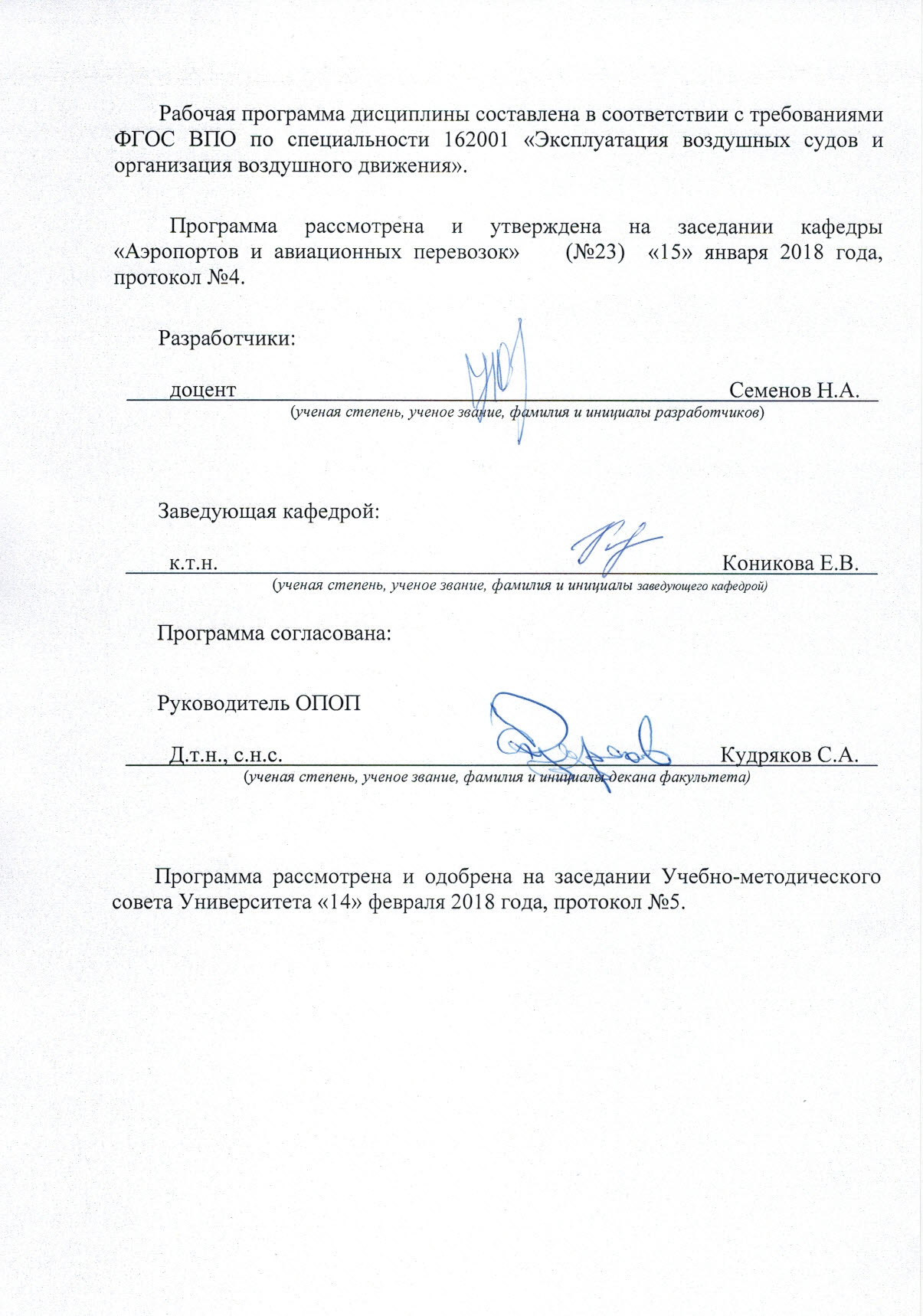 Перечень и код компетенцийПеречень планируемых результатов обучения по дисциплинеСпособностью и готовностью эксплуатировать объекты авиационной инфраструктуры в соответствии с требованиями воздушного законодательства, федеральных авиационных правил и нормативных правовых актов Российской Федерации (ПК-58)Знать: требования, предъявляемые к аэродромам и аэропортам;порядок государственной регистрации аэродромов и допуска аэродромов к эксплуатации;правила и процедуры эксплуатации аэродромов и организации аэропортовой деятельности.Уметь:применять нормативные правовые документы по организации функционирования операторов аэропортов и предоставляемым услугам по видам аэропортовой деятельности;соблюдать требования, предъявляемые к аэродромам и аэропортам.Владеть:навыками применения нормативных правовых документов по эксплуатации объектов инфраструктуры аэродромов и аэропортов;навыками выполнения правил и процедур эксплуатации аэродромов и организации аэропортовой деятельности.Способностью и готовностью безопасно эксплуатировать технические системы и объекты (ПК-77)Знать основы эксплуатационного содержания объектов инфраструктуры аэропортов.Уметьсоблюдать требования, предъявляемые к аэродромам и аэропортам.Владетьосновами эксплуатационного содержания элементов аэропортовых комплексов.Готовностью к изменению вида и характера своей профессиональной деятельности, работе над междисциплинарными проектами (ОК-12)Знать:классификацию аэродромов и аэропортов;нормативную базу по организации функционирования операторов аэропортов и предоставляемым услугам по видам аэропортовой деятельности;состав и назначение элементов аэропортовых комплексов;основные технологические процессы в аэропортах.Уметь:соблюдать правила и процедуры эксплуатации аэродромов и организации аэропортовой деятельности;применять нормативные правовые документы по организации функционирования операторов аэропортов и предоставляемым услугам по выдам аэропортовой деятельности;соблюдать требования технологических карт по эксплуатационному содержанию элементов аэропортового комплекса;соблюдать требования, предъявляемые к аэродромам и аэропортам.Владетьнавыками применения нормативных правовых документов по организации функционирования операторов аэропортов и предоставляемым услугам по видам аэропортовой деятельности;навыками применения нормативных правовых документов по эксплуатации объектов инфраструктуры аэродромов и аэропортов;основами эксплуатационного содержания элементов аэропортовых комплексов;навыками выполнения правил и процедур эксплуатации аэродромов и организации аэропортовой деятельности.НаименованиеВсего часовКурсНаименованиеВсего часов3Общая трудоемкость дисциплины (модуля)108108Контактная работа:8,58,5лекции44практические занятия44семинары––лабораторные работы––курсовой проект (работа)––Самостоятельная работа студента9696Промежуточная аттестация:44контактная работа0,50,5самостоятельная работа по подготовке к зачету с оценкой3,53,5Темы дисциплины(модуля)Количество часовКомпетенцииКомпетенцииКомпетенцииОбразовательные технологииОценочныесредстваТемы дисциплины(модуля)Количество часовОК-12ПК-58ПК-77Образовательные технологииОценочныесредстваТема 1. Введение1+++ВК, ЛВУТема 2. Общие сведения об аэродромной сети3+++ЛВ, СРСУТема 3. Нормативная база по аэродромам и аэропортам6+++ЛВ, СРСУТема 4. Аэродромы12+++ЛВ, МШ, СРСУТема 5. Аэропорты и аэропортовая деятельность12+++ЛВ, ПЗ,  СРСУ, ДТема 6. Взлетно-посадочные операции на аэродроме10+++ЛВ, МШ, СРСУТема 7. Сезонная эксплуатация аэродромов12+++ЛВ, ПЗ, СРСУТема 8. Покрытия, ремонт и реконструкция аэродромов10+++ЛВ, ПЗ, СРСУТема 9. Грунтовые элементы лётного поля6+++ЛВ, ПЗ, СРСУТема 10. Маркировка аэродромов и высотных препятствий6+++ЛВ, ПЗ, СРСУТема 11. Содержание вертодромов и посадочных площадок для вертолетов6+++ЛВ, ПЗ, СРСУТема 12. Орнитологическое обеспечение полётов6+++ЛВ, ПЗ, СРСУВсего по дисциплине (модулю)90Промежуточная аттестация18Итого по дисциплине (модулю)108Наименование темы (раздела) дисциплины (модуля)ЛПЗСЛРСРСКРВсего часовТема 1. Введение1–––––1Тема 2. Общие сведения об аэродромной сети1–––2–3Тема 3. Нормативная база по аэродромам и аэропортам2–––4–6Тема 4. Аэродромы44––4–12Тема 5. Аэропорты и аэропортовая деятельность44––4–12Тема 6. Взлетно-посадочные операции на аэродроме24––4–10Тема 7. Сезонная эксплуатация аэродромов44––4–12Тема 8. Покрытия, ремонт и реконструкция аэродромов24––4–10Тема 9. Грунтовые элементы лётного поля22––2–6Тема 10. Маркировка аэродромов и высотных препятствий22––2–6Тема 11. Содержание вертодромов и посадочных площадок для вертолетов22––2–6Тема12. Орнитологическое обеспечение полётов22––2–6Всего по дисциплине (модулю)2828––34–90Промежуточная аттестацияПромежуточная аттестацияПромежуточная аттестацияПромежуточная аттестацияПромежуточная аттестацияПромежуточная аттестацияПромежуточная аттестация18Итого по дисциплине (модулю)Итого по дисциплине (модулю)Итого по дисциплине (модулю)Итого по дисциплине (модулю)Итого по дисциплине (модулю)Итого по дисциплине (модулю)Итого по дисциплине (модулю)108Номер темы дисциплины(модуля)Тематика практических занятий(семинаров)Трудо-емкость(часы)4Практическое занятие 1. Генеральные планы аэродромов различных классов.24Практическое занятие 2. Системы взлётно-посадочных полос и соотношение пропускной способности аэродрома в зависимости от их расположения ее влияние на полеты ВС.  (Мозговой штурм) Расчёт потребной длины ИВПП.25Практическое занятие 3. Обязательные и рекомендуемые виды аэропортовой деятельности (на примере ведущих аэропортов РФ).Применение нормативно-правовых документов по организации функционирования операторов аэропортов и предоставляемым услугам по видам аэропортовой деятельности.25Практическое занятие 4. Анализ основных технологических процессов в аэропортах (на примере ведущих аэропортов РФ).26Практическое занятие 5. Соответствие основных параметров элементов аэродрома и ЛТХ ВС. (Мозговой штурм) Расчет оптимального направления летных полос. 26Практическое занятие 6. Оценка возможности и допустимых условий эксплуатации ВС на аэродромах. (Мозговой штурм) Метод ИКАО (ACN-PCN).27Практическое занятие 7. Измерение коэффициента сцепления. Визуальное наблюдение за измерением коэффициента сцепления на ВПП.27Практическое занятие 8. Соблюдение требований технологических карт по эксплуатационному содержанию элементов аэродрома.28Практическое занятие 9. Обоснование необходимости реконструкции аэродромов, (удлинение ВПП, усиление ВПП).28Практическое занятие 10. Организация и согласование ремонтно-строительных работ на аэродроме.29Практическое занятие 11. Грунтовые элементы лётного поля и их содержание.210Практическое занятие 12. Маркировка искусственных покрытий ВПП, РД, МС и перронов. Маркировка путей движения спецтехники и автотранспорта на аэродроме. Маркировка объектов и препятствий на аэродроме.Контроль за строительством в районе аэродрома.211Практическое занятие 13. Мероприятия по исключению или уменьшению образования снежного (пыльного) вихря.  212Практическое занятие 14. Анализ различных методов орнитологического обеспечения полётов.Ознакомление с практическими видеоматериалами по организации орнитологического обеспечения полетов в  аэропорту «Пулково».2Итого по дисциплине (модулю)Итого по дисциплине (модулю)28Номер темы дисциплины (модуля)Виды самостоятельной работыТрудоемкость(часы)2Самостоятельный поиск, анализ информации, проработка учебного материала, конспектирование материала по теме: «Государственная политика в развитии аэродромов РФ». [11, 16, периодические издания]Подготовка к устному опросу.23Самостоятельный поиск, анализ информации, проработка учебного материала, конспектирование материала по теме: «Нормативная база по аэродромам» [2, 13, 19, 20, 21, 23]Подготовка к устному опросу.44Самостоятельный поиск, анализ информации, проработка учебного материала, конспектирование материала по теме: «Системы взлетно-посадочных полос». [2, 9, 13, 23]Подготовка к устному опросу.45Самостоятельный поиск, анализ информации, проработка учебного материала, конспектирование материала по теме: «Генеральные планы аэропортов различных классов». [4, 6, 18, 19]Подготовка к устному опросу.Подготовка доклада.46Самостоятельный поиск, анализ информации, проработка учебного материала, конспектирование материала по теме: «Метод ИКАО (ACN-PCN)».  [23, 25]Подготовка к устному опросу.47Самостоятельный поиск, анализ информации, проработка учебного материала, конспектирование материала по теме: «Эксплуатационные требования к аэродромам».Подготовка к устному опросу.48Самостоятельный поиск, анализ информации, проработка учебного материала, конспектирование материала по теме: «Организация и согласование ремонтно-строительных работ на аэродроме».Подготовка к устному опросу.49Самостоятельный поиск, анализ информации, проработка учебного материала, конспектирование материала по теме: «Эксплуатационное содержание водоотводных устройств». [2, 9, 13, 23]Подготовка к устному опросу.210Самостоятельный поиск, анализ информации, проработка учебного материала, конспектирование материала по теме: «Маркировка искусственных покрытий ВПП, РД, МС и  перронов». [22]Подготовка к устному опросу.211Самостоятельный поиск, анализ информации, проработка учебного материала, конспектирование материала по теме: «Дневная маркировка вертодромов и посадочных площадок». [24]Подготовка к устному опросу.212Самостоятельный поиск, анализ информации, проработка учебного материала, конспектирование материала по теме: «Орнитологическое обеспечение полётов». [27]Подготовка к устному опросу.2Итого по дисциплине (модулю)Итого по дисциплине (модулю)34Учебная аудитория№273- стационарный экран для проектора - 1шт. (2016г.);- проектор для просмотра видео и графического материала (Casio XJ-V2 DLP 3000 ANSI XGA) – 1 шт. (2016г.);- магнитно-маркерная доска – 1шт.Учебная  аудитория№275- мобильный переносной экран для проектора -  1 ед.;- проектор для просмотра видео и графического материала (Panasonic PT-LB 80NTE) – 1 шт. (2012г.);- ноутбук (HP630) – 1 шт. (2012г.)- магнитно-маркерная доска – 1шт.Название и содержание этапаКод(ы) формируемых на этапе компетенцийЭтап 1. Формирование базы знаний:лекции;практические занятия по темам теоретического содержания;самостоятельная работа обучающихся по вопросам тем теоретического содержания.ОК-12ПК-58ПК-77Этап 2. Формирование навыков практического использования знаний:работа с текстом лекции, работа с учебниками, учебными пособиями и проч. из перечня основной и дополнительной литературы, ресурсов информационно-телекоммуникационной сети «Интернет», баз данных, информационно-справочных и поисковых систем и т.п.;самостоятельная работа по подготовке к устным опросам и докладов.ОК-12ПК-58ПК-77Этап 3. Проверка усвоения материала:проведение устных опросов;заслушивание докладов.ОК-12ПК-58ПК-77Название этапаПоказатели оценивания компетенцийКритерии оценивания компетенцийЭтап 1.Формирование базы знанийПосещение лекционных и практических занятий.Ведение конспекта лекций.Обсуждение теоретических вопросов на практических занятиях.Наличие на практических занятиях требуемых материалов (учебная литература, конспекты и проч.).100% посещаемость лекционных и практических занятий.Наличие конспекта по всем темам, вынесенным на лекционное обсуждение.Участие в обсуждении теоретических вопросов тем на каждом практическим занятии.Требуемые для занятий материалы (учебная литература, конспекты и проч.) в наличии.Этап 2.Формирование навыков практического использования знанийСпособность обосновать свою точку зрения, опираясь на изученный материал, практические методы и подходы.Составление конспекта.Наличие правильно выполненной самостоятельной работы по подготовке докладов.Обучающийся может применять различные источники при подготовке к практическим занятиям.Способность обосновать свою точку зрения, опираясь на полученные знания, практические методы и подходы.Наличие конспекта.Представленные доклады соответствуют требованиям по содержанию и оформлению. Обучающийся способен подготовить качественные выступления с докладами.Этап 3.Проверка усвоения материалаСтепень активности и эффективности участия обучающегося по итогам каждого практического занятия.Степень готовности обучающегося к участию в практическом занятии.Степень правильности ответов устного опроса, тестирования.Зачет с оценкой.Участие обучающегося в обсуждении теоретических вопросов тем на каждом практическом занятии является результативным, его доводы подкреплены весомыми аргументами.Требуемые для занятий материалы (учебная литература, первоисточники, конспекты и проч.) в наличии.Устный опрос текущего контроля успешно пройдены самостоятельно в установленное время.Зачет с оценкой успешно сдан в установленное время.